Divide the 10 cars into groups of 5 and complete the number sentence.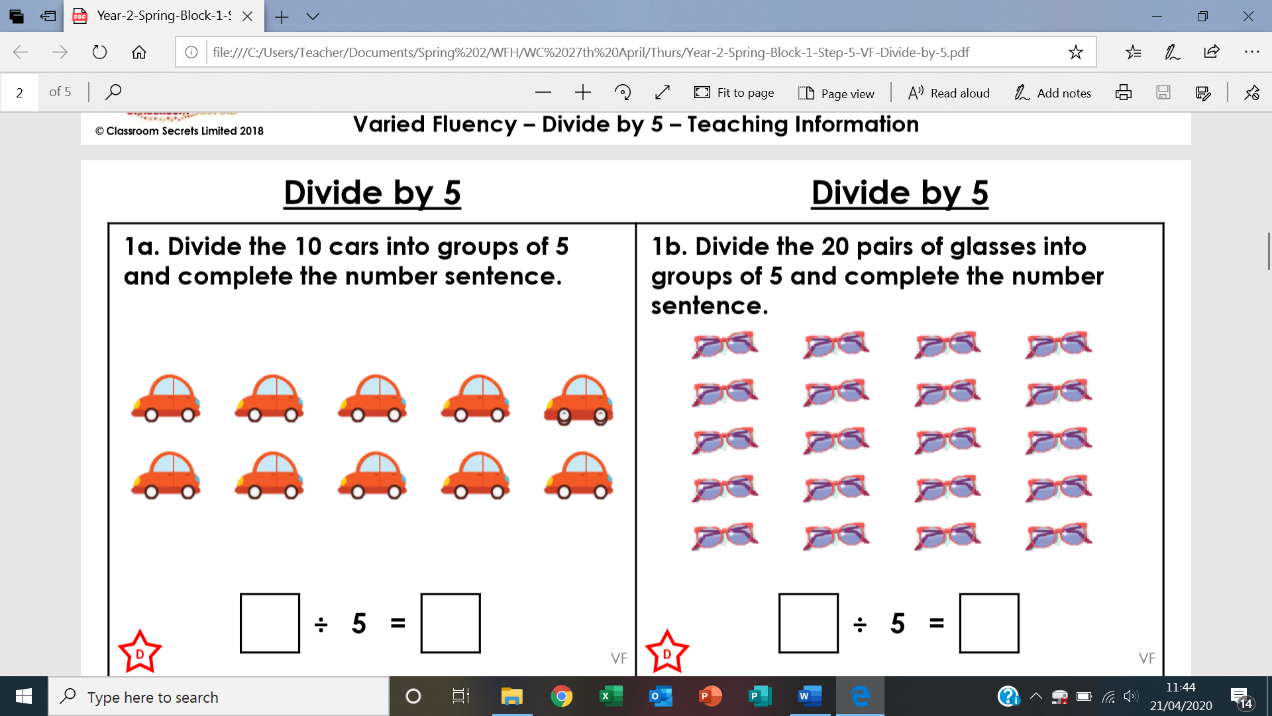 10 ÷ 5 = ____________Divide the 20 pairs of glasses into groups of 5 and complete the number sentence.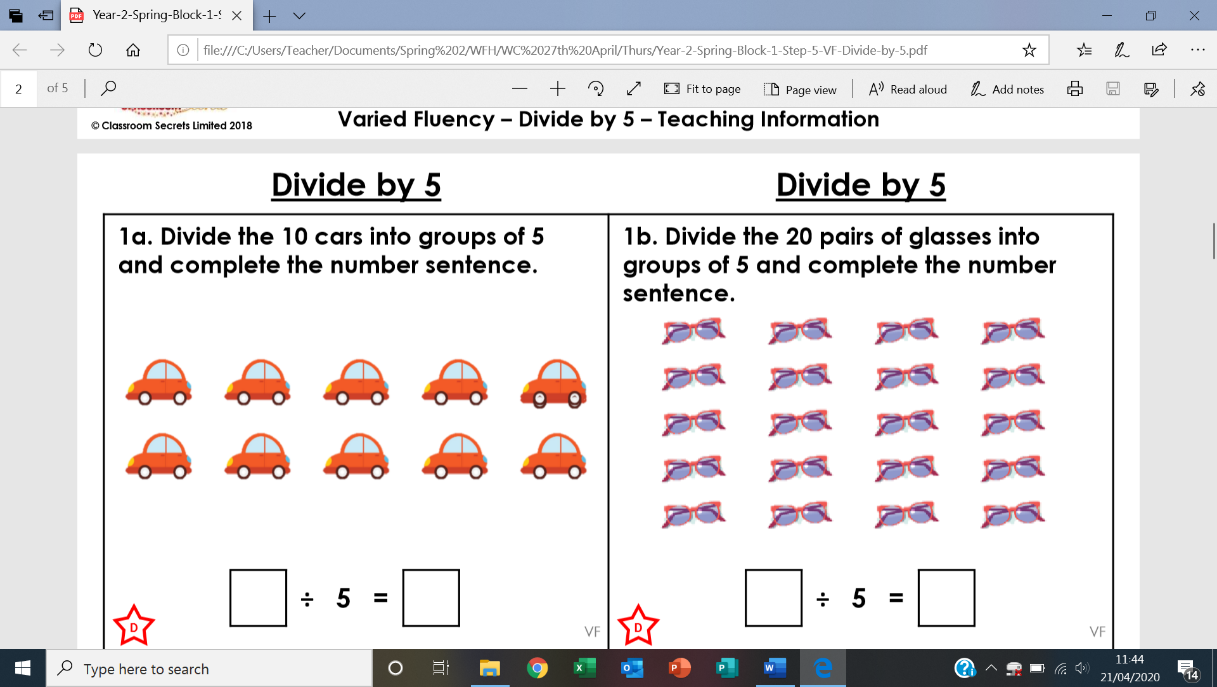 20 ÷ 5 = ____________Divide the 40 buckets into groups of 5 and complete the number sentence.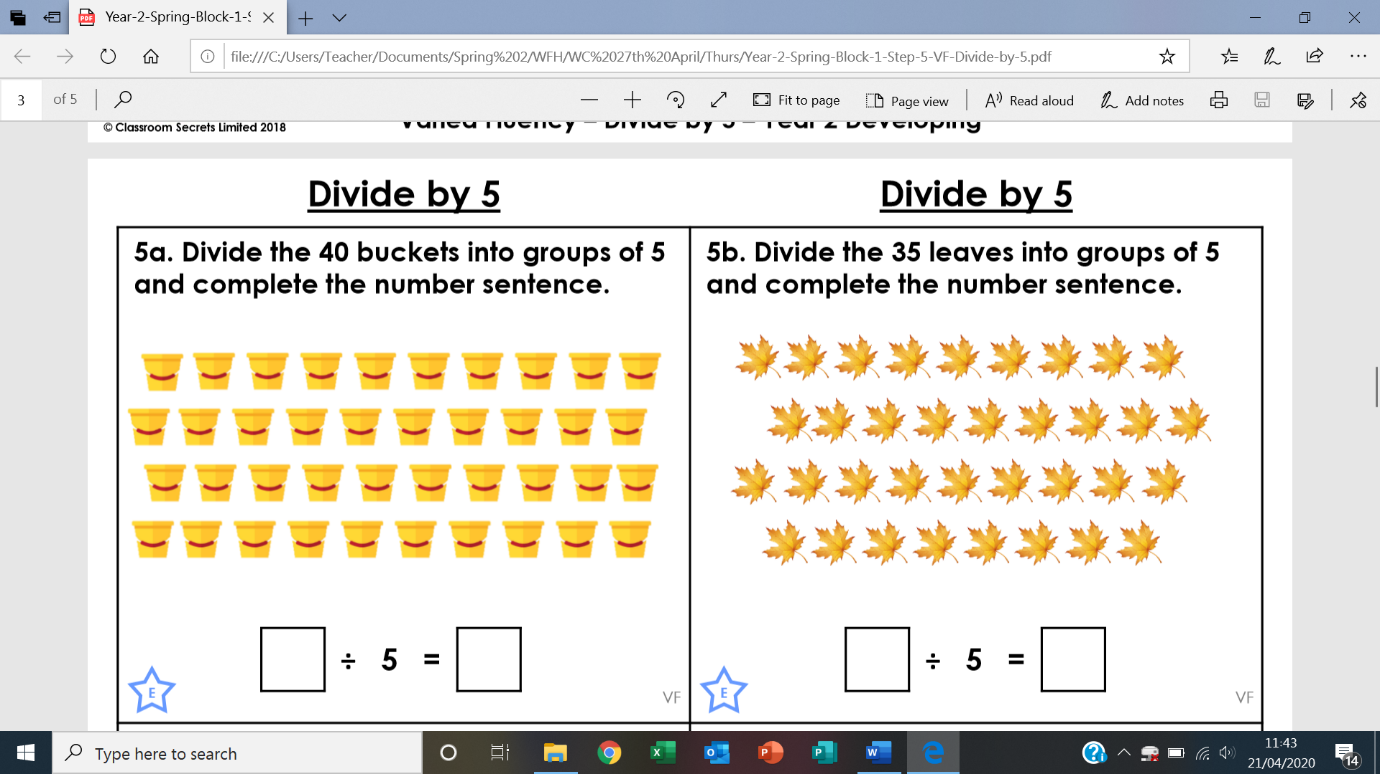 40 ÷ 5 = ____________Divide the 35 leaves into groups of 5 and complete the number sentence.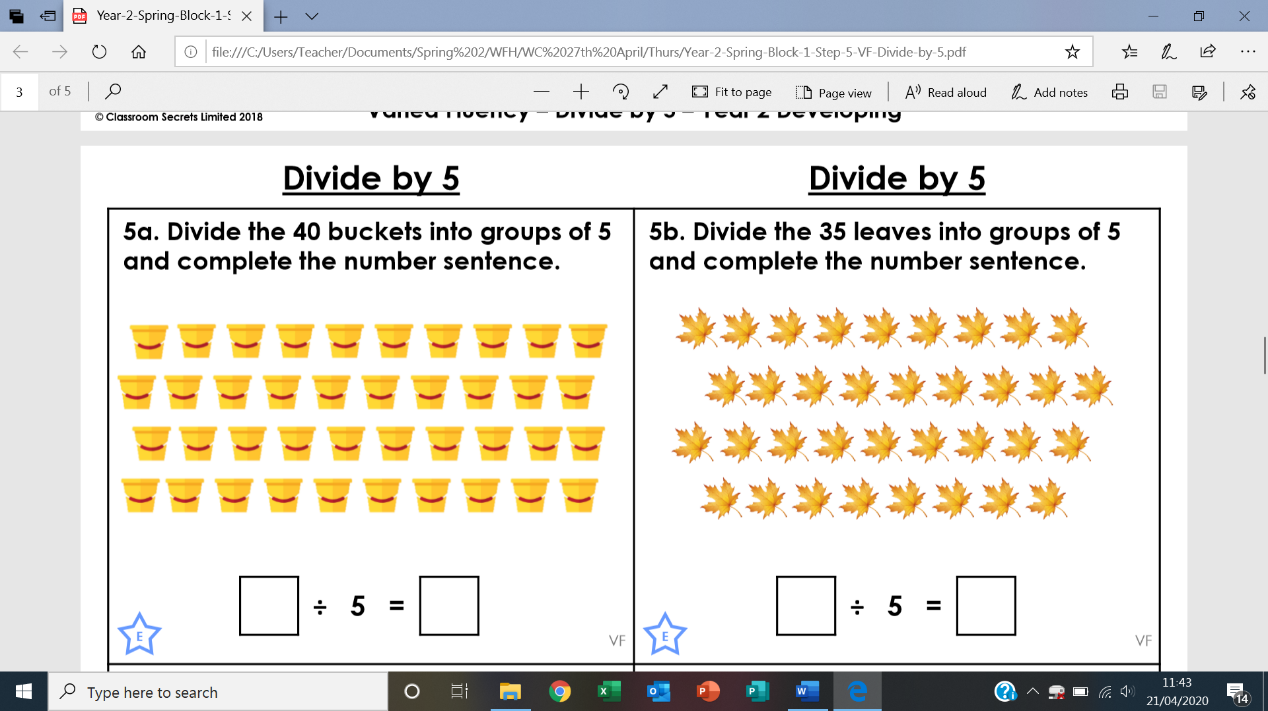 35 ÷ 5 = ____________True or false? 15 ÷ 5 = 2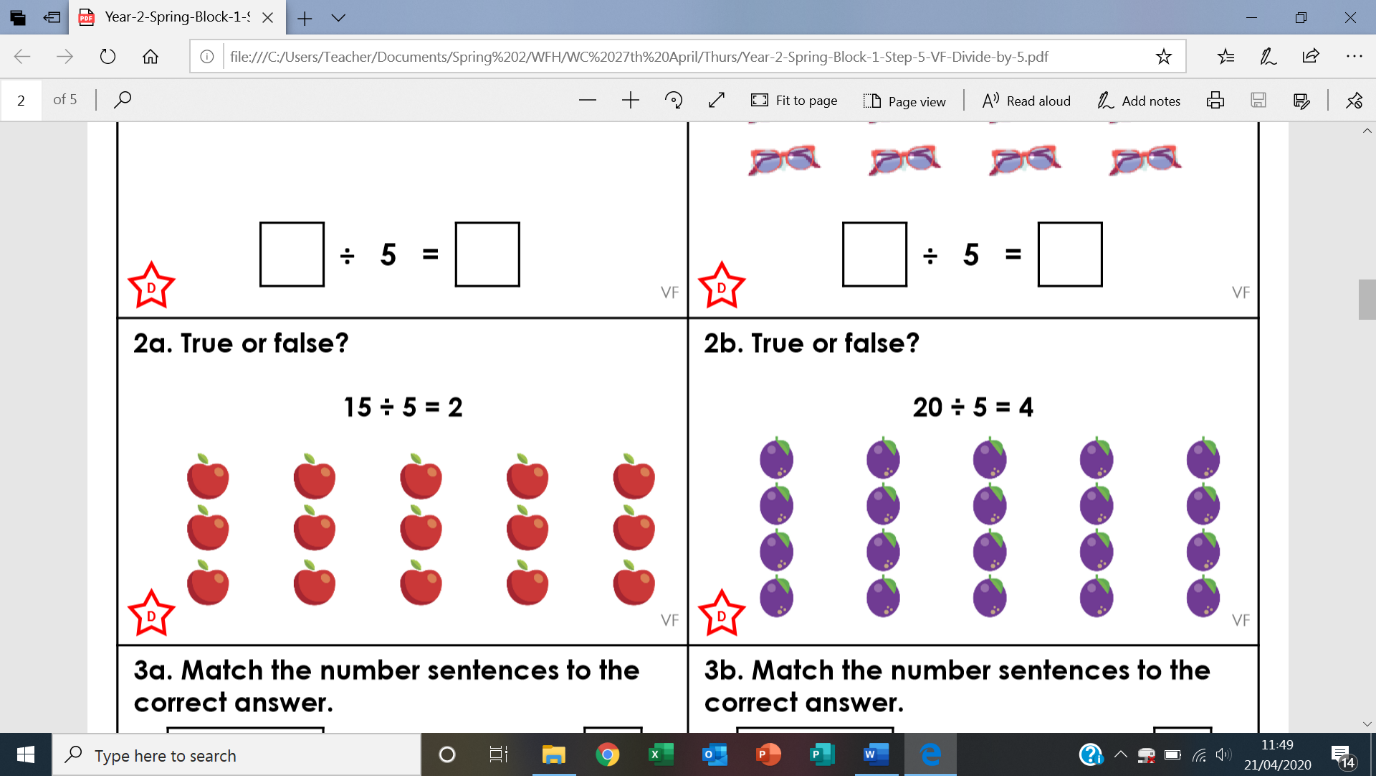 True or false? 35 ÷ 5 = 7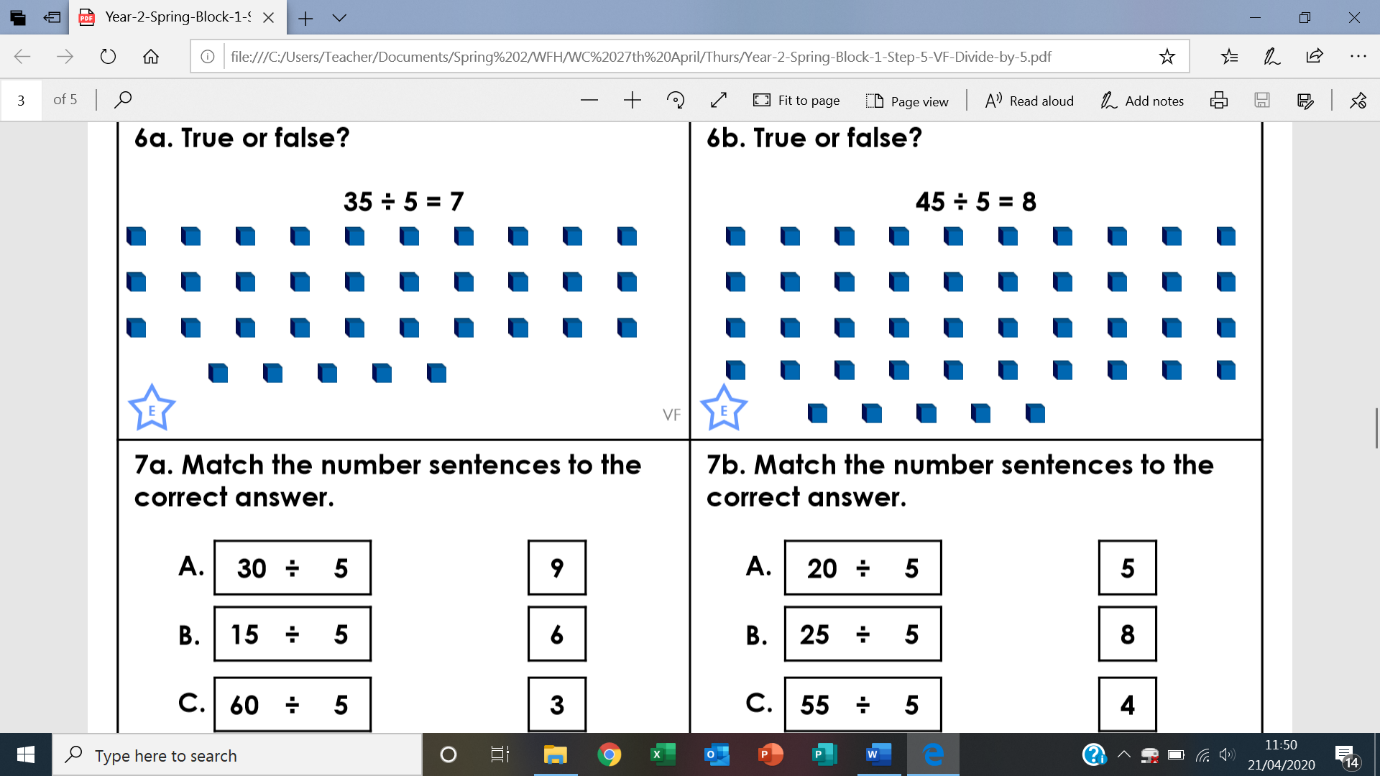 Match the number sentences to the correct answer.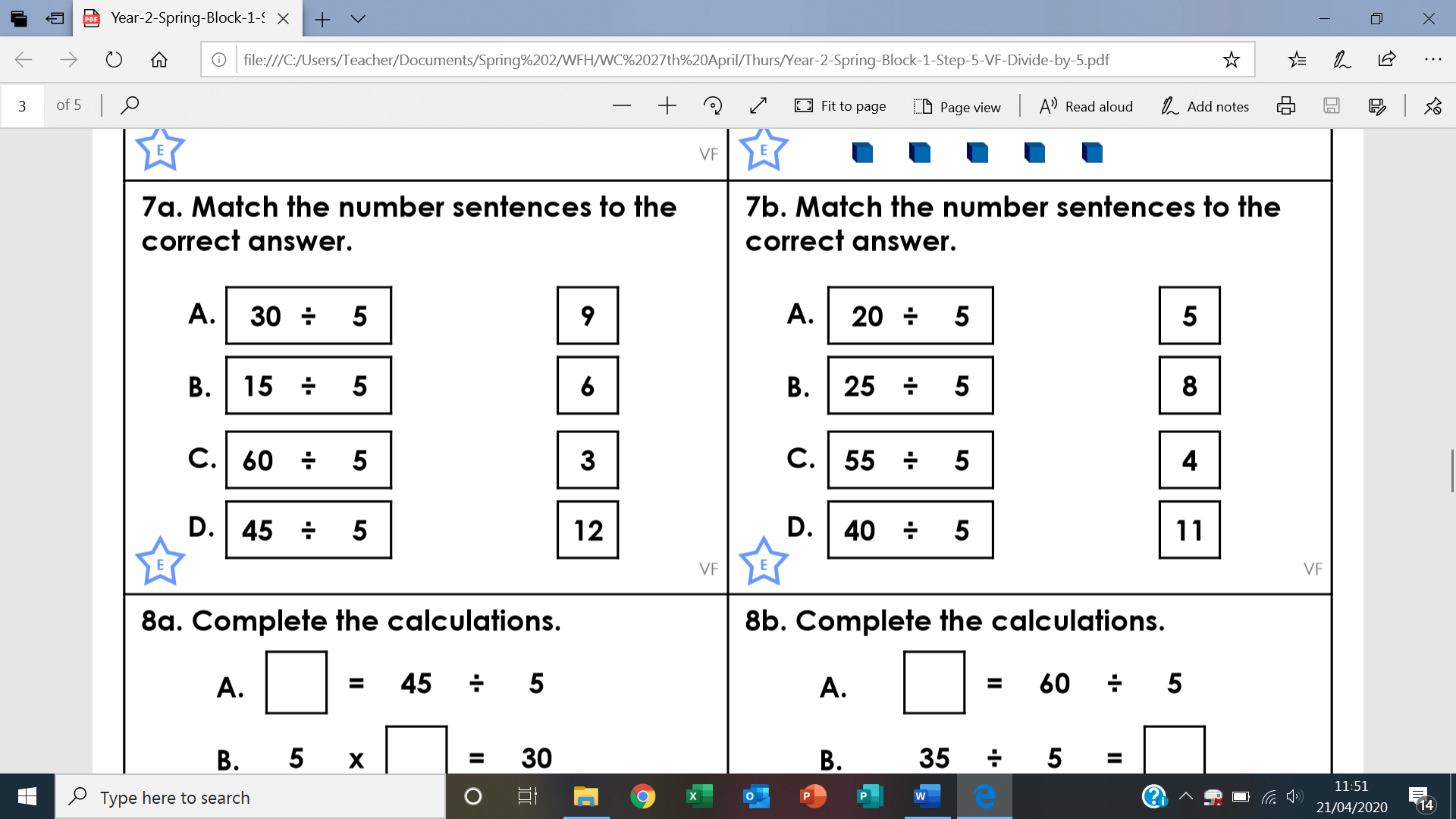 Match the number sentences to the correct answer.Complete the calculations.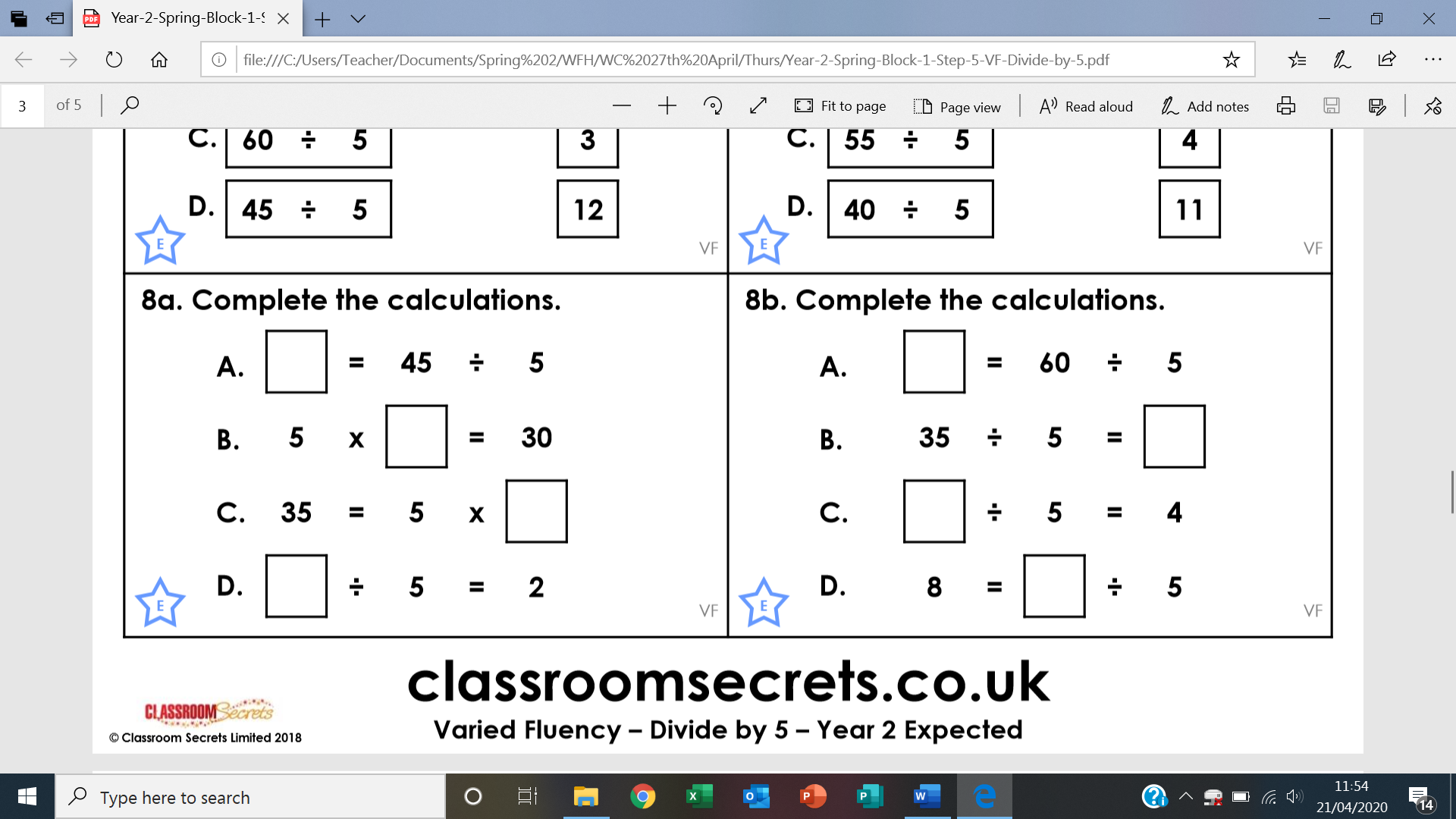 Complete the calculations.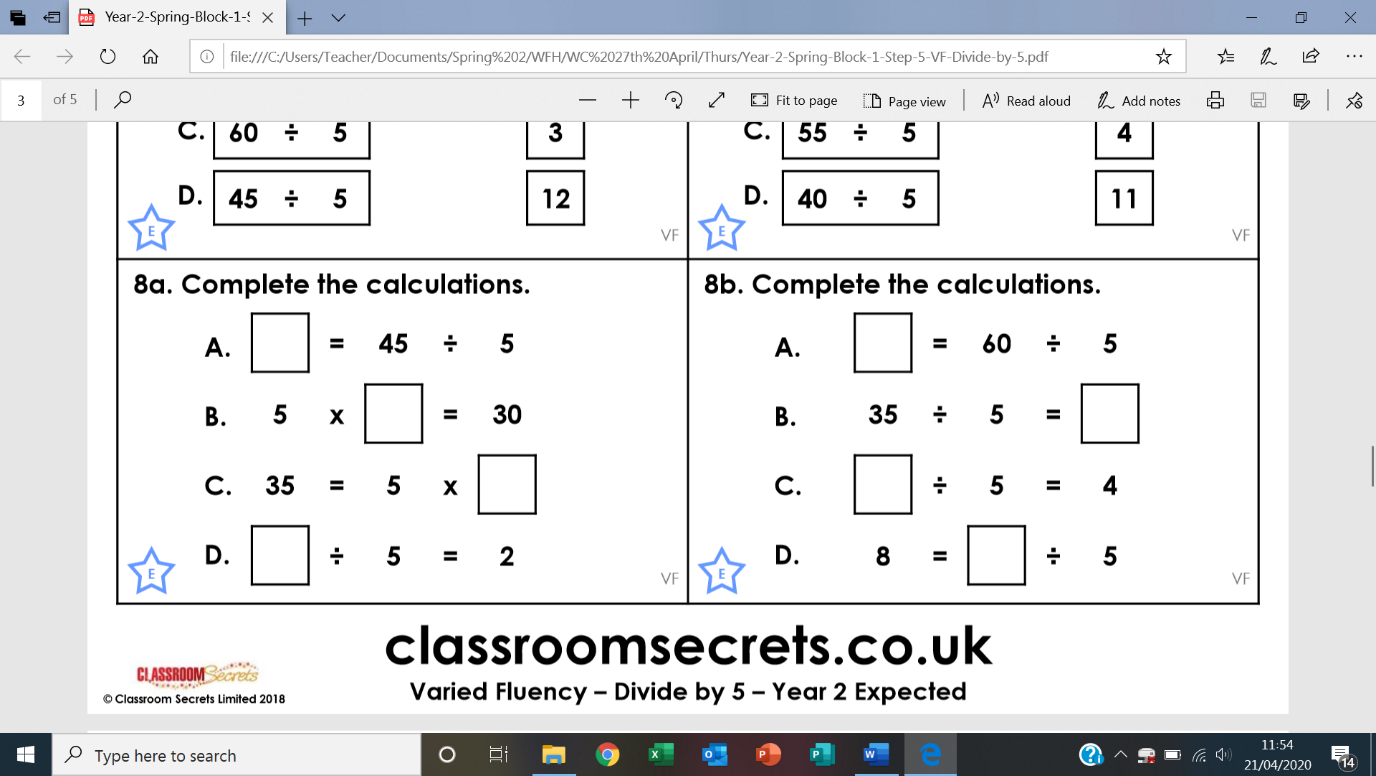 